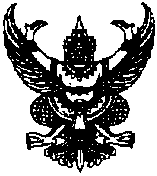 ประกาศศูนย์พัฒนาเด็กเล็กเทศบาลตำบลปากน้ำฉวางเรื่อง  สอบราคาจ้างเหมาจัดทำอาหารกลางวัน สำหรับนักเรียนศูนย์พัฒนาเด็กเล็กเทศบาลตำบลปากน้ำฉวาง  ภาคเรียนที่ 1/2558--------------------------------------------------ด้วย เทศบาลตำบลปากน้ำฉวางมีความประสงค์จะสอบราคาจ้างเหมาจัดทำอาหารกลางวัน สำหรับศูนย์พัฒนาเด็กเล็กเทศบาลตำบลปากน้ำฉวาง  ต.ฉวาง อ.ฉวาง จ.นครศรีธรรมราช  ภาคเรียน               ที่  1/2558   จำนวน 108 คน ตั้งแต่วันที่ 18 พฤษภาคม  ถึงวันที่ 9  ตุลาคม 2558 รวมเป็นเงินทั้งสิ้น 218,160.- บาท (สองแสนหนึ่งหมื่นแปดพันหนึ่งร้อยหกสิบบาทถ้วน)   ประกอบด้วย ข้าว และกับข้าว หรืออาหารประกอบปรุงผสมพร้อมซุป และอาหารว่างประกอบด้วยขนมหวานและผลไม้ตามฤดูกาล โดยจัดจ้างทำอาหารกลางวันและอาหารว่าง จำนวน 108 ชุด ชุดๆละ 20 บาทต่อวัน  จำนวน  101 วัน (ทำการ) ตามรายละเอียดและขอบเขตการจ้างราคากลางในการสอบราคาครั้งนี้  เป็นจำนวนเงินทั้งสิ้น  218,160.- บาท(สองแสนหนึ่งหมื่นแปดพันหนึ่งร้อยหกสิบบาทถ้วน)           ผู้มีสิทธิเสนอราคาจะต้องมีคุณสมบัติ  ดังต่อไปนี้                                                                                                                      1. ผู้เสนอราคาต้องเป็นผู้มีอาชีพรับจ้างงานที่สอบราคาดังกล่าว  2. ผู้เสนอราคาต้องไม่เป็นผู้ที่ถูกระบุชื่อไว้ในบัญชีรายชื่อผู้ทิ้งงานของทางราชการ หรือของหน่วยการบริหารราชการส่วนท้องถิ่น และได้แจ้งเวียนชื่อแล้ว  หรือไม่เป็นผู้ที่ได้รับผลของการสั่งให้นิติบุคคลหรือบุคลอื่นเป็นทิ้งงานตามระเบียบของทางราชการ3. ผู้เสนอราคาต้องไม่เป็นผู้ได้รับเอกสิทธิ์หรือความคุ้มกัน ซึ่งอาจปฏิเสธไม่ยอมขึ้นศาลไทย     เว้นแต่รัฐบาลของ    ผู้เสนอราคาได้มีคำสั่งให้สละสิทธิ์ความคุ้มกันเช่นว่านั้น4. ผู้เสนอราคาต้องไม่เป็นผู้มีผลประโยชน์ร่วมกันกับผู้เสนอราคาอื่น ณ วันประกาศสอบราคา หรือไม่เป็นผู้กระทำการอันเป็นการขัดขวางการแข่งขันราคาอย่างเป็นธรรมในการสอบราคาจ้างครั้งนี้ข้อสงวนสิทธิ์เงินค่าจ้างสำหรับงานจ้างครั้งนี้  ได้มาจากงบประมาณรายจ่ายประจำปี พ.ศ.2558  ศูนย์พัฒนาเด็กเล็กเทศบาลตำบลปากน้ำฉวาง  จะก่อหนี้ผูกพันได้ต่อเมื่อมีงบประมาณรายรับเพียงพอ  เพื่อประโยชน์ของทางราชการ  ศูนย์เด็กเล็กเทศบาลตำบลปากน้ำฉวาง  สงวนสิทธิ์ที่จะพิจารณายกเลิกการสอบราคาจ้างหากมี             เงินงบประมาณรายรับไม่เพียงพอ  โดยผู้เสนอราคาจะเรียกร้องค่าเสียหายใดๆ มิได้    กำหนดยื่นซองสอบราคา ตั้งแต่วันที่ 24 เดือนเมษายน  2558   ถึงวันที่   11  เดือนพฤษภาคม  พ.ศ.2558  โดยในวันที่  24-30 เดือนเมษายน พ.ศ.2558  และวันที่  1-11 เดือนพฤษภาคม  พ.ศ. 2558  ยื่นเอกสาร  ณ  ที่สำนักงานเทศบาลตำบลปากน้ำฉวาง  อำเภอฉวาง  จังหวัดนครศรีธรรมราช  ระหว่าง           เวลา  08.30 น. – 16.30  น. ในวันและเวลาราชการ  และในวันที่  12  เดือนพฤษภาคม  พ.ศ.2558       กำหนดยื่นซองสอบราคาวันสุดท้าย ณ ที่ว่าการอำเภอฉวาง ชั้น 2 (ห้องศูนย์รวมข้อมูลข่าวสารการจัดจ้างหรือจ้างฯ)  และ และกำหนดเปิดซองสอบราคาในวันที่  12 เดือนพฤษภาคม 2558 เวลา  13.30 น. โดยถือเวลาตามนาฬิกา ณ ห้องเปิดซองสอบราคาเป็นสำคัญ                                                                            		    /ผู้สนในติดต่อ...                                                -2-     ผู้สนใจติดต่อขอรับเอกสารสอบราคา  ได้ที่สำนักปลัดเทศบาล (งานการศึกษา) เทศบาลตำบลปากน้ำฉวาง  ระหว่างวันที่  24  เดือนเมษายน  พ.ศ.2558  ถึงวันที่  11  เดือนพฤษภาคม  พ.ศ.2558  ระหว่างเวลา 08.30 น.ถึงเวลา 16.30 น.  หรือสอบถามทางโทรศัพท์หมายเลข 075-480280  ในวันและเวลาราชการ หรือสามารถดูรายละเอียดได้ที่ www.paknamchawang.go.thประกาศ  ณ  วันที่   24  เดือน  เมษายน  พ.ศ. 2558                                                               (ลงชื่อ)                                                      (นายบุญธรรม  รุ่งเรือง)                                               นายกเทศมนตรีตำบลปากน้ำฉวางเอกสารสอบราคาจ้าง เลขที่  1/2558เรื่อง สอบราคาจ้างเหมาจัดทำอาหารกลางวันศูนย์พัฒนาเด็กเล็กเทศบาลตำบลปากน้ำฉวาง  ตามประกาศเทศบาลตำบลปากน้ำฉวาง   ลงวันที่   24  เดือนเมษายน  2558***************************************ศูนย์พัฒนาเด็กเล็กเทศบาลตำบลปากน้ำฉวาง ซึ่งต่อไปนี้เรียกว่า“ศูนย์พัฒนาเด็กเล็กเทศบาลตำบลปากน้ำฉวาง”  มีความประสงค์จะสอบราคาจ้างเหมาจัดทำอาหารกลางวันและอาหารว่างประกอบด้วย ข้าว และกับข้าว   หรืออาหารประกอบปรุงผสมพร้อมซุป และอาหารว่างประกอบด้วยขนมหวานและผลไม้ตามฤดูกาล โดยจัดจ้างทำอาหารกลางวันและอาหารว่าง จำนวน 108 ชุด ๆ ละ 20 บาทต่อวัน  จำนวน 101 วัน  ตั้งแต่    วันที่ 18 เดือนพฤษภาคม พ.ศ. 2558  ถึงวันที่ 9 เดือนตุลาคม  2558 รวมเป็นเงินทั้งสิ้น 218,160.- บาท (สองแสนหนึ่งหมื่นแปดพันหนึ่งร้อยหกสิบบาทถ้วน)พัสดุที่จะซื้อเป็นของแท้ ของใหม่ ไม่เคยใช้งานมาก่อน         ไม่เป็นของเก่าเก็บอยู่ในสภาพที่จะใช้งานได้ทันที ราคากลางในการสอบราคาครั้งนี้ เป็นเงินทั้งสิ้น 218,160.- บาท (สองแสนหนึ่งหมื่นแปดพันหนึ่งร้อยหกสิบบาทถ้วน)  โดยมีข้อแนะนำและข้อกำหนด  ดังต่อไปนี้1. เอกสารแนบท้ายเอกสารสอบราคา			1.1 แบบรูปรายการละเอียด			1.2 แบบใบเสนอราคา		1.3 แบบสัญญาจ้าง			1.4 แบบหนังสือค้ำประกัน (หลักประกันสัญญา)	2. สมบัติของผู้เสนอราคา             		2.1 ผู้เสนอราคาต้องเป็นผู้มีอาชีพรับจ้างทำงานที่สอบราคาจ้าง และต้องไม่เป็นผู้ถูก    แจ้งเวียนชื่อผู้ถูกทิ้งงานของทางราชการ  รัฐวิสาหกิจ  หรือห้ามติดต่อหรือห้ามเข้าเสนอราคากับเทศบาลตำบล			2.2 ผู้เสนอราคาต้องไม่เป็นผู้ได้รับเอกสารสิทธิ์หรือความคุ้มกัน ซึ่งอาจปฏิเสธไม่ยอม     ขึ้นศาลไทย เว้นแต่รัฐบาลของผู้เสนอราคาได้มีคำสั่งให้สละสิทธิ์และความคุ้มกันเช่นว่านั้น 		2.3 ผู้เสนอราคาต้องไม่เป็นผู้มีผลประโยชน์ร่วมกับผู้เสนอราคารายอื่นๆ ณ วันประกาศสอบราคาหรือไม่เป็นผู้กระทำการอันเป็นการขัดขางการแข่งขันราคาอย่างเป็นธรรม 		2.4 ผู้เสนอราคาต้องผ่านการคัดเลือกผู้มีคัดเลือกผู้มีคุณสมบัติเบื้องต้นในการซื้อขายของ  “ศูนย์พัฒนาเด็กเล็กเทศบาลตำบลปากน้ำฉวาง”	3. หลักฐานการเสนอราคา 		ผู้เสนอราคาจะต้องนำเอกสารหลักฐานแนบมาพร้อมมากับซองสอบราคา ดังนี้3.1 สำเนาหนังสือรับรองการจดทะเบียนเป็นหุ้นส่วนบริษัทและสำเนาใบทะเบียนภาษีมูลค่าเพิ่ม (ถ้ามี) พร้อมทั้งรับรองสำเนาถูกต้อง 			3.2 หนังสือมอบอำนาจซึ่งปิดอากรแสตมป์ตามกฎหมายในกรณีที่ผู้เสนอราคามอบอำนาจให้บุคคลอื่นลงนามในใบเสนอราคาแทน           		3.3 กรณีเป็นบุคคลธรรมดา ใช้สำเนาบัตรประชาชน และสำเนาทะเบียนบ้าน  			3.4 บัญชีรายการเอกสารทั้งหมดที่ได้ยื่นพร้อมกับซองสอบราคา รวมทั้งรายการและจำนวนตัวอย่าง (ถ้ามี)																			/4. การยื่นซอง....- 2 -		4. การยื่นซองสอบราคา4.1 ผู้เสนอราคาต้องยื่นซองเสนอราคาตามแบบที่กำหนดไว้ในเอกสารสอบราคานี้       โดยไม่มีเงื่อนไขใด ๆ ทั้งสิ้นและจะต้องกรอกข้อความให้ถูกต้องครบถ้วนลงลายมือชื่อของผู้เสนอราคาให้ชัดเจนจำนวนเงินที่เสนอต้องระบุตรงกันทั้งตัวเลขและตัวอักษร โดยไม่มีการขูดลบขีดฆ่าหรือแก้ไข หากมีการขูดลบ       ตกเติม แก้ไข เปลี่ยนแปลงจะต้องลงลายมือชื่อผู้เสนอราคาพร้อมประทับตรา (ถ้ามี) กำกับไว้ด้วยทุกแห่ง4.2 ผู้เสนอราคาจะต้องเสนอราคาเป็นเงินบาท และเสนอราคาเพียงราคาเดียว          โดยเสนอราคารวมตามโครงการที่จะยื่น และหรือราคาต่อหน่วย และหรือต่อรายการ ตามเงื่อนไขที่ระบุไว้ท้าย      ใบเสนอราคาให้ถูกต้อง ทั้งนี้ราคารวมที่เสนอจะต้องตรงกันทั้งตัวเลขและตัวอักษร ถ้าตัวเลขและตัวอักษรไม่ตรงกัน ให้ถือตัวหนังสือเป็นสำคัญ โดยคิดราคารวมทั้งสิ้น  ซึ่งรวมค่าภาษีมูลค่าเพิ่มและภาษีอากรอื่น ค่าขนส่ง จดทะเบียน และค่าใช้จ่ายอื่นๆ ทั้งปวงจนกระทั่งส่งมอบพัสดุให้ ราคาที่เสนอ จะต้องเสนอกำหนดยืนราคาไม่น้อยกว่า..30..วันทำการ นับแต่วันเปิดซองสอบราคาโดยภายในกำหนดยื่นราคาผู้เสนอราคาต้องรับผิดชอบราคาที่ตนได้เสนอไว้ และจะถอนการเสนอราคามิได้    			4.3 ผู้เสนอราคาจะต้องสามารถกำหนดเวลาดำเนินการแล้วเสร็จไม่เกิน 101 วันทำการ นับถัดจากวันลงนามในสัญญาจ้าง  หรือวันที่ได้รับหนังสือแจ้งจากศูนย์พัฒนาเด็กเล็กเทศบาลตำบลปากน้ำฉวาง ให้เริ่มทำงาน4.4 ก่อนยื่นซองสอบราคา ผู้เสนอราคาตรวจดูร่างสัญญา แบบรูปและรายละเอียด ฯลฯ   ให้ถี่ถ้วนและเข้าใจเอกสารสอบทั้งหมดเสียก่อนก่อนที่จะยื่นซองสอบราคาตามเงื่อนไขในเอกสารสอบราคา 		4.5 ผู้เสนอราคาจะต้องยื่นซองสอบราคาที่ปิดผนึกซองเรียบร้อย จ่าหน้าซองถึง   ประธานกรรมการเปิดซองสอบราคาจ้างเหมาโครงการอาหารกลางวัน ประจำปี พ.ศ.2558 ของศูนย์พัฒนาเด็กเล็กเทศบาลตำบลปากน้ำฉวาง โดยระบุไว้ที่หน้าซองว่า “ใบเสนอราคาตามเอกสารสอบราคาจ้าง        เลขที่ 1/2558  โดยยื่นโดยตรงต่อเทศบาลตำบลปากน้ำฉวาง วันที่   24   เดือนเมษายน  2558   ถึงวันที่   11  เดือนพฤษภาคม  2558  โดยในวันที่  24-30 เดือนเมษายน  พ.ศ.2558  และวันที่  1-11 เดือนพฤษภาคม       พ.ศ. 2558  ยื่นเอกสาร  ณ  ที่สำนักงานเทศบาลตำบลปากน้ำฉวาง  อำเภอฉวาง  จังหวัดนครศรีธรรมราช      ระหว่างเวลา  08.30 น. – 16.30  น. ในวันและเวลาราชการ  และในวันที่  12  เดือนพฤษภาคม  พ.ศ.2558  กำหนดยื่นซองสอบราคาวันสุดท้าย ณ ที่ว่าการอำเภอฉวาง ชั้น 2 (ห้องศูนย์รวมข้อมูลข่าวสารการจัดจ้างหรือจ้างฯ)  และกำหนดเปิดซองสอบราคาในวันที่  12 เดือนพฤษภาคม 2558 เวลา  13.30 น. 		เมื่อพ้นกำหนดเวลายื่นซองสอบราคาแล้วจะไม่รับซองสอบราคาโดยเด็ดขาด และคณะกรรมการเปิดซองสอบราคาจะเปิดซองสอบราคาของผู้เสนอราคาของผู้เสนอที่มีสิทธิได้รับการคัดเลือกดังกล่าวข้างต้น ในวันที่  12 เดือนพฤษภาคม 2558 เวลา  13.30 น. โดยถือเวลาตามนาฬิกา ณ ห้องเปิดซองสอบราคาเป็นสำคัญ5. หลักเกณฑ์และสิทธิในการพิจารณา            		5.1 ในการสอบราคาครั้งนี้ ศูนย์พัฒนาเด็กเล็กเทศบาลตำบลปากน้ำฉวาง จะพิจารณาตัดสินด้วยราคารวม            		5.2 หากผู้เสนอราคารายใดมีคุณสมบัติไม่ถูกต้องตามข้อ 2 หรือยื่นหลักฐานการเสนอราคาไม่ถูกต้องหรือไม่ครบถ้วนตามข้อ 3 หรือยื่นซองสอบราคาไม่ถูกต้องตามข้อ 4 แล้ว คณะกรรมการเปิดซองสอบราคาจะไม่รับพิจารณาราคาของผู้เสนอราคารายนั้น เว้นแต่เป็นข้อผิดพลาดหลงลืมเพียงเล็กน้อยหรือผิดพลาดไปจากเงื่อนไขของเอกสารสอบราคาในส่วนที่มิใช่สารระสำคัญ ทั้งนี้ เฉพาะกรณีที่พิจารณาเห็นว่าจะเป็นประโยชน์ต่อศูนย์พัฒนาเด็กเล็กเทศบาลตำบลปากน้ำฉวางเท่านั้น			/5.3 ศูนย์พัฒนาเด็กเล็ก…- 3 –5.3 ศูนย์พัฒนาเด็กเล็กเทศบาลตำบลปากน้ำฉวางสงวนสิทธิไม่พิจารณาราคาของผู้เสนอราคา โดยไม่มีการผ่อนผันในกรณีต่อไปนี้ 				(1) ไม่ปรากฏชื่อผู้เสนอราคารายนั้น ในบัญชีผู้รับเอกสารสอบราคาหรือในหลักฐานการรับเอกสารสอบราคาของศูนย์พัฒนาเด็กเล็กเทศบาลตำบลปากน้ำฉวาง				(2) ไม่กรอกชื่อนิติบุคคลหรือบุคคลธรรมดา  หรือลงลายมือชื่อผู้เสนอราคาอย่างหนึ่งอย่างใด หรือทั้งหมดในใบเสนอราคา				(3) เสนอรายละเอียดแตกต่างไปจากเงื่อนไขที่กำหนดในเอกสารสอบราคาที่เป็นสาระสำคัญหรือมีผลทำให้เกิดความได้เปรียบแก่ผู้เสนอราคารายอื่น 				(4) ราคาที่เสนอมีการขูดลบ ตก เติม แก้ไข เปลี่ยนแปลง โดยผู้เสนอราคามิได้ลงลายมือชื่อพร้อมประทับตรา (ถ้ามี) กำกับไว้			5.4 ในการตัดสินการสอบราคาหรือในการทำสัญญา คณะกรรมการเปิดซองสอบราคาหรือศูนย์พัฒนาเด็กเล็กเทศบาลตำบลปากน้ำฉวางมีสิทธิ์ให้ผู้เสนอราคาชี้แจงข้อเท็จจริง สภาพฐานะ หรือข้อเท็จจริงอื่นใดที่เกี่ยวข้องกับผู้เสนอราคาได้ เทศบาลตำบลมีสิทธิ์ไม่รับราคาหรือไม่ทำสัญญาหากหลักฐานดังกล่าวไม่มีความเหมาะสมหรือถูกต้อง5.5 ศูนย์พัฒนาเด็กเล็กเทศบาลตำบลปากน้ำฉวาง ทรงไว้ซึ่งสิทธิที่จะไม่รับราคาต่ำสุด หรือราคาหนึ่งราคาใด หรือราคาที่เสนอทั้งหมดก็ได้ และอาจพิจารณาเลือกซื้อในจำนวน หรือขนาด หรือเฉพาะรายการหนึ่งรายการใด หรืออาจจะยกเลิกการสอบราคาโดยไม่พิจารณาจัดซื้อเลยก็ได้สุดแต่จะพิจารณา ทั้งนี้เพื่อประโยชน์ของทางราชการเป็นสำคัญ และให้ถือว่าการตัดสินของศูนย์พัฒนาเด็กเล็กเทศบาลตำบลปากน้ำฉวาง เป็นเด็ดขาด ผู้เสนอราคาจะเรียกร้องค่าเสียหายใด ๆ มิได้ รวมทั้งเทศบาลตำบลปากน้ำฉวางจะพิจารณายกเลิกการสอบราคาและลงโทษผู้เสนอราคาเสมือนเป็นผู้ทั้งงาน หากมีเหตุผลที่เชื่อได้ว่า การเสนอราคากระทำไปโดยไม่สุจริต หรือมีการสมยอมกันในการเสนอราคา 		ในกรณีที่ผู้เสนอราคาต่ำสุดจนคาดหมายได้ว่าไม่อาจดำเนินงานตามสัญญาได้ คณะกรรมการ      เปิดซองสอบราคาหรือศูนย์พัฒนาเด็กเล็กเทศบาลตำบลปากน้ำฉวางจะให้ผู้เสนอราคานั้นชี้แจงและแสดงหลักฐาน   ที่ทำให้เชื่อได้ว่าผู้เสนอราคาสามารถดำเนินงานตามสอบราคาจ้างให้เสร็จสมบูรณ์ หากคำชี้แจงไม่เป็นที่รับฟังได้      ศูนย์พัฒนาเด็กเล็กเทศตำบลปากน้ำฉวางมีสิทธิที่จะไม่รับราคาของผู้เสนอราคารายนั้น6. การทำสัญญาจ้าง 		ผู้ชนะการสอบราคาจะต้องทำสัญญาจ้างตามแบบสัญญาดังระบุในข้อ 1.3 กับศูนย์พัฒนาเด็กเล็กภายใน....7...วัน นับถัดจากวันที่ได้รับแจ้ง และจะต้องวางหลักประกันเป็นจำนวนเงินเท่ากับร้อยละห้า  ของราคาสิ่งของที่สอบราคาได้ให้กับศูนย์พัฒนาเด็กเล็กเทศบาลตำบลปากน้ำฉวาง ยึดถือไว้ในขณะทำสัญญา โดยใช้หลักประกันอย่างหนึ่งอย่างใดดังต่อไปนี้			(1) เงินสด   			(2) เช็คที่ ธนาคารสั่งจ่ายให้แก่ศูนย์พัฒนาเด็กเล็ก โดยเป็นเช็คลงวันที่ที่ยื่นซองสอบราคาหรือก่อนหน้านั้นไม่เกิน 3 วันทำการของทางราชการ/(3) หนังสือค้ำประกัน…- 4 -(3) หนังสือค้ำประกันของธนาคารในประเทศไทยตามแบบหนังสือค้ำประกันดังระบุในข้อ6           		(4) พันธบัตรรัฐบาลไทย        			(5) หนังสือค้ำประกันของบริษัทเงินทุน ที่ได้รับอนุญาตให้ประกอบกิจการลงทุน เพื่อ   การพาณิชย์ และประกอบธุรกิจค้ำประกันตามประกาศของธนาคารแห่งประเทศไทย ตามรายชื่อบริษัทเงินทุนที่ธนาคารแห่งประเทศไทยได้แจ้งเวียนให้ส่วนราชการต่าง ๆ ทราบแล้ว โดยอนุโลมให้ใช้ตามตัวอย่างหนังสือค้ำประกันของธนาคารตามที่คณะกรรมการว่าด้วยการพัสดุกำหนด (การใช้หลักประกันตามข้อนี้ใช้เฉพาะสัญญาจ้างก่อสร้างที่มีวงเงินไม่เกิน 10  ล้านบาท) 	                   หลักประกันนี้จะคืนให้โดยไม่มีดอกเบี้ยภายใน 15 วัน นับถัดจากวันที่ผู้ชนะการสอบราคา (ผู้รับจ้าง) พ้นจากข้อผูกพันตามสัญญาจ้างแล้ว7. ค่าจ้างและการจ่ายเงิน (สัญญาเป็นราคาเหมารวม) 		ศูนย์พัฒนาเด็กเล็กเทศบาลตำบลปากน้ำฉวางจะจ่ายเงินค่าจ้าง  โดยแบ่งออกเป็น....6....งวด  โดยจะจ่ายให้ผู้รับจ้างได้ปฏิบัติงานได้ประกอบอาหารให้กับศูนย์พัฒนาเด็กเล็กตามรายการที่กำหนดของแต่ละวันจนครบตามจำนวนวันทำการของศูนย์พัฒนาเด็กเล็กและทางคณะกรรมการได้ตรวจรับเป็นที่เรียบร้อยแล้ว  ดังนี้ 			งวดที่ 1  ตั้งแต่วันที่ 18  - 29  พฤษภาคม 2558   	จำนวน   10  วันทำการ 			งวดที่ 2  ตั้งแต่วันที่  2  - 30   มิถุนายน    2558	จำนวน   21  วันทำการ			งวดที่ 3  ตั้งแต่วันที่  2  - 29  กรกฎาคม  2558   	จำนวน   21  วันทำการ 			งวดที่ 4  ตั้งแต่วันที่  3  - 31   สิงหาคม    2558  	จำนวน   20  วันทำการ			งวดที่ 5  ตั้งแต่วันที่  1  - 30   กันยายน    2558  	จำนวน   22  วันทำการ                              งวดที่ 6  ตั้งแต่วันที่  1  - 9     ตุลาคม      2558  	จำนวน   7    วันทำการ 	 เมื่อผู้รับจ้างได้ปฏิบัติงานทั้งหมดให้แล้วเสร็จเรียบร้อยตามสัญญารวมทั้งปัดกวาดสถานที่ให้สะอาดเรียบร้อย  8. อัตราค่าปรับ       	ค่าปรับตามแบบสัญญาจ้างจะกำหนด ในอัตราร้อยละ...0.1.. ต่อวัน9. การรับประกันความชำรุดบกพร่อง 		ผู้ชนะการสอบราคาซึ่งได้ทำข้อตกลงเป็นหนังสือหรือทำสัญญาซื้อขายตามแบบดังระบุในข้อ 6 แล้วแต่กรณี จะต้องรับประกันความชำรุดบกพร่องของงานจ้างที่เกิดขึ้นภายในระยะเวลาไม่น้อยกว่า 101 วัน    (ทำการ)เกิดจากการบูด เน่า เสียหรือชำรุดอื่น จากสาเหตุการขนส่ง ฯ ภายในระยะเวลาไม่น้อยกว่า 1 วัน นับจาก นับถัดจากวันที่ผู้ซื้อรับมอบโดยผู้ขายต้องรับจัดการซ่อมแซมแก้ไขให้ได้ดีดังเดิมภายใน.....1.....วันนับถัดจากวันที่ได้รับแจ้งความชำรุดบกพร่อง10. ข้อสงวนสิทธิในการเสนอราคาและอื่น ๆ                      10.1 เงินค่าจ้างสำหรับงานจ้างครั้งนี้ได้มาจาก เงินอุดหนุนอุดหนุนทั่วไปจากรัฐจัดสรรให้เพื่อให้ อบจ./เทศบาล/อบต.ต้นสังกัดตั้งงบประมาณให้สถานศึกษา  ให้เทศบาลตำบลปากน้ำฉวางตราไว้ใน    เทศบัญญัติงบประมาณประจำปี พ.ศ.2558 เทศบาลตำบลปากน้ำฉวาง แผนงานการศึกษา งานระดับก่อนวัยเรียนและประถมศึกษา งบดำเนินการ หมวดค่าใช้สอย โครงการสนับสนุนค่าใช้จ่ายการบริหารสถานศึกษา เพื่อจ่ายเป็นค่าอาหารกลางวันสำหรับเด็กเล็กเทศบาลตำบลปากน้ำฉวาง/การลงนาม...- 5 –  			การลงนามในสัญญาซื้อขายจะกระทำได้ก็ต่อเมื่อศูนย์พัฒนาเด็กเล็กเทศบาลตำบล   ปากน้ำฉวางมีรายได้เพียงพอที่จะเบิกจ่ายได้แล้วเท่านั้น งบประมาณในการสอบราคาครั้งนี้เป็นเงินเป็นเงินทั้งสิ้น 218,160.- บาท (สองแสนหนึ่งหมื่นแปดพันหนึ่งร้อยหกสิบบาทถ้วน) 		10.2 เมื่อศูนย์พัฒนาเด็กเล็กคัดเลือกผู้เสนอราคารายใดให้เป็นผู้รับจ้างและได้ตกลงจ้างแล้วถ้าผู้รับจ้างจะต้องสั่งหรือนำสิ่งของมาเพื่องานจ้างดังกล่าวเข้ามาจากต่างประเทศ และของนั้นต้องนำเข้ามาโดยทางเรือในเส้นทางที่มีเรือไทยเดินอยู่ และสามารถให้บริการรับขนได้ตามที่รัฐมนตรีว่าการกระทรวงคมนาคมประกาศกำหนด ผู้เสนอราคาซึ่งเป็นผู้รับจ้างจะต้องปฏิบัติตามกฎหมายว่าด้วยการส่งเสริมการพาณิชย์นาวี  ดังนี้(1) แจ้งการสั่งหรือนำสิ่งของดังกล่าวเข้ามาจากต่างประเทศต่อสำนักงานคณะกรรมการการส่งเสริมการพาณิชย์นาวีภายใน 7 วัน นับถัดจากวันที่ผู้รับจ้างสั่งหรือซื้อของจากต่างประเทศ เว้นแต่เป็นของที่รัฐมนตรีว่าการกระทรวงคมนาคมประกาศยกเว้นให้บรรทุกโดยเรือได้(2) จัดการให้สิ่งของดังกล่าวบรรทุกโดยเรือไทย หรือเรือที่มีสิทธิ เช่นเดียวกับเรือไทยต่างประเทศมายังประเทศไทย  เว้นแต่จะได้รับอนุญาตจากสำนักงานคณะกรรมการส่งเสริมการพาณิชย์นาวีให้บรรทุกสิ่งของนั้นโดยเรืออื่นที่มิใช่เรือไทย ซึ่งจะต้องได้รับอนุญาตเช่นนั้นก่อนบรรทุกของลงเรืออื่น  หรือเป็นของที่รัฐมนตรีว่าการกระทรวงคมนาคมประกาศยกเว้นให้บรรทุกโดยเรือได้(3) ในกรณีที่ไม่ปฏิบัติตาม (1) หรือ (2) ผู้รับจ้างจะต้องรับผิดชอบตามกฎหมาย  ว่าด้วยการส่งเสริมการพาณิชย์นาวี10.3 ผู้เสนอราคา ซึ่งศูนย์พัฒนาเด็กเล็กได้คัดเลือกแล้วไม่ไปทำสัญญาหรือข้อตกลง ภายในเวลาที่ทางราชการกำหนดดังระบุในข้อ 6 ศูนย์พัฒนาเด็กเล็ก อาจพิจารณาเรียกร้องให้ชดใช้ค่าความเสียหาย (ถ้ามี) รวมทั้งจะพิจารณาให้เป็นผู้ทิ้งงานตามระเบียบของทางราชการ10.4 ศูนย์พัฒนาเด็กเล็ก สงวนสิทธิ ที่จะแก้ไขเพิ่มเติมเงื่อนไข หรือ ข้อกำหนด ในแบบสัญญาให้เป็นไปตามความเห็นของอัยการจังหวัดหรือสำนักงานอัยการสูงสุด (ถ้ามี)นายบุญธรรม  รุ่งเรืองศูนย์พัฒนาเด็กเล็กเทศบาลตำบลปากน้ำฉวาง                                              วันที่        เดือนเมษายน  พ.ศ. 2558ประกาศศูนย์พัฒนาเด็กเล็กเทศบาลตำบลปากน้ำฉวางเรื่อง  สอบราคาจ้างเหมาจัดทำอาหารกลางวัน สำหรับนักเรียนศูนย์พัฒนาเด็กเล็กเทศบาลตำบลปากน้ำฉวาง  ภาคเรียนที่ 1/2558--------------------------------------------------ด้วย เทศบาลตำบลปากน้ำฉวางมีความประสงค์จะสอบราคาจ้างเหมาจัดทำอาหารกลางวัน สำหรับศูนย์พัฒนาเด็กเล็กเทศบาลตำบลปากน้ำฉวาง  ต.ฉวาง อ.ฉวาง จ.นครศรีธรรมราช  ภาคเรียนที่  1/2558   จำนวน 108 คน ตั้งแต่วันที่ 18 พฤษภาคม  ถึงวันที่ 9  ตุลาคม 2558 รวมเป็นเงินทั้งสิ้น 218,160.- บาท (สองแสนหนึ่งหมื่นแปดพันหนึ่งร้อยหกสิบบาทถ้วน)   ประกอบด้วย ข้าว และกับข้าว หรืออาหารประกอบปรุงผสมพร้อมซุป และอาหารว่างประกอบด้วยขนมหวานและผลไม้ตามฤดูกาล โดยจัดจ้างทำอาหารกลางวันและอาหารว่าง จำนวน 108 ชุด ชุดๆละ 20 บาทต่อวัน  จำนวน  101 วัน (ทำการ) ตามรายละเอียดและขอบเขตการจ้างราคากลางในการสอบราคาครั้งนี้  เป็นจำนวนเงินทั้งสิ้น  218,160.- บาท(สองแสนหนึ่งหมื่นแปดพันหนึ่งร้อยหกสิบบาทถ้วน)           ผู้มีสิทธิเสนอราคาจะต้องมีคุณสมบัติ  ดังต่อไปนี้                                                                                                                      1. ผู้เสนอราคาต้องเป็นผู้มีอาชีพรับจ้างงานที่สอบราคาดังกล่าว  2. ผู้เสนอราคาต้องไม่เป็นผู้ที่ถูกระบุชื่อไว้ในบัญชีรายชื่อผู้ทิ้งงานของทางราชการ หรือของหน่วยการบริหารราชการส่วนท้องถิ่น และได้แจ้งเวียนชื่อแล้ว  หรือไม่เป็นผู้ที่ได้รับผลของการสั่งให้นิติบุคคลหรือบุคลอื่นเป็นทิ้งงานตามระเบียบของทางราชการ3. ผู้เสนอราคาต้องไม่เป็นผู้ได้รับเอกสิทธิ์หรือความคุ้มกัน ซึ่งอาจปฏิเสธไม่ยอมขึ้นศาลไทย     เว้นแต่รัฐบาลของ    ผู้เสนอราคาได้มีคำสั่งให้สละสิทธิ์ความคุ้มกันเช่นว่านั้น4. ผู้เสนอราคาต้องไม่เป็นผู้มีผลประโยชน์ร่วมกันกับผู้เสนอราคาอื่น ณ วันประกาศสอบราคา หรือไม่เป็นผู้กระทำการอันเป็นการขัดขวางการแข่งขันราคาอย่างเป็นธรรมในการสอบราคาจ้างครั้งนี้ข้อสงวนสิทธิ์เงินค่าจ้างสำหรับงานจ้างครั้งนี้  ได้มาจากงบประมาณรายจ่ายประจำปี พ.ศ.2558  ศูนย์พัฒนาเด็กเล็กเทศบาลตำบลปากน้ำฉวาง  จะก่อหนี้ผูกพันได้ต่อเมื่อมีงบประมาณรายรับเพียงพอ  เพื่อประโยชน์ของทางราชการ  ศูนย์เด็กเล็กเทศบาลตำบลปากน้ำฉวาง  สงวนสิทธิ์ที่จะพิจารณายกเลิกการสอบราคาจ้างหากมี             เงินงบประมาณรายรับไม่เพียงพอ  โดยผู้เสนอราคาจะเรียกร้องค่าเสียหายใดๆ มิได้    กำหนดยื่นซองสอบราคา ตั้งแต่วันที่ 24 เดือนเมษายน  2558   ถึงวันที่   11  เดือนพฤษภาคม  พ.ศ.2558  โดยในวันที่  24-30 เดือนเมษายน พ.ศ.2558  และวันที่  1-11 เดือนพฤษภาคม  พ.ศ. 2558  ยื่นเอกสาร  ณ  ที่สำนักงานเทศบาลตำบลปากน้ำฉวาง  อำเภอฉวาง  จังหวัดนครศรีธรรมราช  ระหว่าง           เวลา  08.30 น. – 16.30  น. ในวันและเวลาราชการ  และในวันที่  12  เดือนพฤษภาคม  พ.ศ.2558       กำหนดยื่นซองสอบราคาวันสุดท้าย ณ ที่ว่าการอำเภอฉวาง ชั้น 2 (ห้องศูนย์รวมข้อมูลข่าวสารการจัดจ้างหรือจ้างฯ)  และ และกำหนดเปิดซองสอบราคาในวันที่  12 เดือนพฤษภาคม 2558 เวลา  13.30 น. โดยถือเวลาตามนาฬิกา ณ ห้องเปิดซองสอบราคาเป็นสำคัญ                                                                               /ผู้สนในติดต่อ...                                                -2-     ผู้สนใจติดต่อขอรับเอกสารสอบราคา  ได้ที่สำนักปลัดเทศบาล (งานการศึกษา) เทศบาลตำบลปากน้ำฉวาง  ระหว่างวันที่  24  เดือนเมษายน  พ.ศ.2558  ถึงวันที่  11  เดือนพฤษภาคม  พ.ศ.2558  ระหว่างเวลา 08.30 น.ถึงเวลา 16.30 น.  หรือสอบถามทางโทรศัพท์หมายเลข 075-480280  ในวันและเวลาราชการ หรือสามารถดูรายละเอียดได้ที่ www.paknamchawang.go.thประกาศ  ณ  วันที่   24  เดือน  เมษายน  พ.ศ. 2558                                                               (ลงชื่อ)                                                      (นายบุญธรรม  รุ่งเรือง)                                               นายกเทศมนตรีตำบลปากน้ำฉวาง